    桃園市進出口商業同業公會 函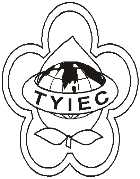 		Taoyuan Importers & Exporters Chamber of Commerce桃園市桃園區春日路1235之2號3F           TEL:886-3-316-4346   886-3-325-3781   FAX:886-3-355-9651ie325@ms19.hinet.net     www.taoyuanproduct.org受 文 者：各相關會員發文日期：中華民國109年06月30日發文字號：桃貿豐字第20176號附    件：隨文主 旨：清真推廣基金會辦理清真認證相關規範印尼清真認證局(BPJPH)及馬來西亞(JAKIM)研討會請各相關會員轉知所屬機構及協助周知, 請查照 說    明：    一、依據清真推廣基金會中華民國109年06月30日HA食字號10906082號函辦理。    二、服務範圍:       清真推廣基金會即將於北區、中區、南區進行三場清真研討會、針對HALAL清真法令之要求進行說明，         包含食品加工廠、加工廠、經貿商導入等等面向。現場亦         邀請已申請清真認證之廠商分享其經驗。歡迎相關單位與業者參與。   理事長  簡 文 豐